Pioneer Days in Florida:  A Digital ArchiveDiaries and Letters from Settling the Sunshine State, 1800-1900http://ufdc.ufl.edu/pioneerdays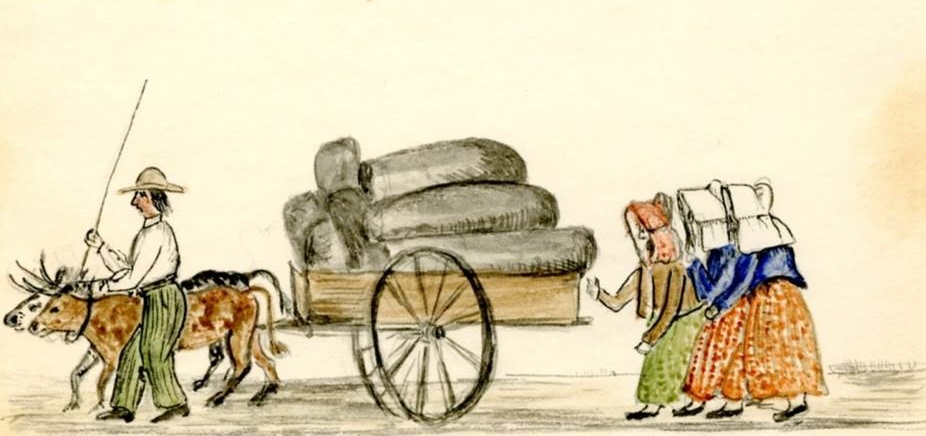 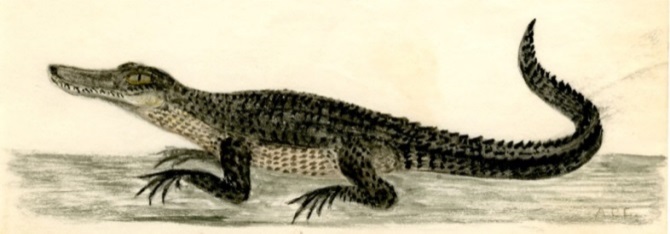 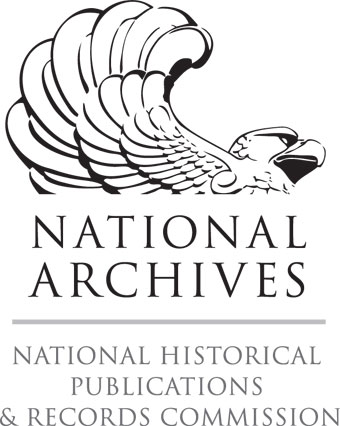 